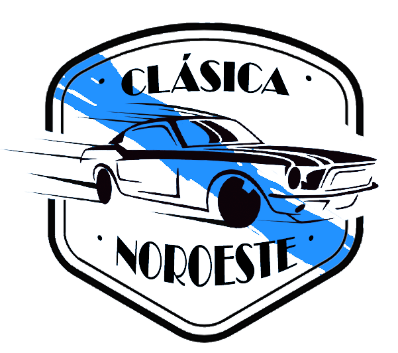 BOLETÍN DE INSCRIPCIÓN CLÁSICA NOROESTEFECHA LÍMITE 18/04/2020CLÁSICA NOROESTE 2020, marcar con una cruzENVIAR ESTA HOJA DE INSCRIPCIÓN CUBIERTA Y FIRMADA al E-MAIL info@clasicanoroeste.comD/Dña. ………………………………………………………….., mayor de edad, con D.N.I……………………, MANIFIESTA  que  sabe y le consta que la Clásica Noroeste, se trata de un eventos no deportivos consistente en un recorrido para vehículos clásicos y antiguos, según el Real Decreto 1428/2003, de 23 de Diciembre de 2004 y de acuerdo con los arts. 32 y 33 del anexo II sección 3ª, con una velocidad media inferior a 50Km/h, y que se desarrolla por carreteras abiertas al tráfico, y que el vehículo con el que participa  cumple con todos los requisitos en cuanto a aseguramiento, inspección técnica y dotación para circular por carreteras abiertas al tráfico, COMPROMETIENDOSE a respetar en todo momento las normas de seguridad vial y de circulación de vehículos vigentes así como las indicaciones que puedan dar la organización o agentes de la autoridad, exonerando a la organización de la prueba de cualquier tipo de responsabilidad en que la exponente pudiese incurrir por la inobservancia de las citadas normas.PROTECCIÓN DE DATOS: De acuerdo a lo establecido en  de Protección de Datos de Carácter Personal, le informamos que los datos que nos facilitan serán incorporados a ficheros de titularidad privada del la Clásica Noroeste, que cumple con las medidas de seguridad establecidas en la normativa vigente y cuya finalidad es, entre otras, organizar eventos de regularidad. Como PARTICIPANTE podrá ejercitar los derechos de acceso, rectificación, cancelación y oposición, comunicándolo por escrito a la dirección anteriormetne indicada. Así mismo, el PARTICIPANTE autoriza a comunicar sus datos personales e imagen a terceros, para su utilización en las finalidades que sean necesarias, considerándose el PARTICIPANTE informado de estas cesiones en virtud de la presente cláusula.En              , a      		de 2020					FIRMA:NOMBRE:    Dirección:                                                                                            Tel:C.P.:                                                                      Ciudad:Provincia:                                                              E-mail:Vehículo:                                                             Año:CLUB: PILOTONAVEGANTE